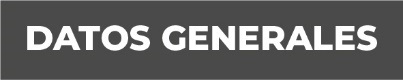 Nombre Hernán Cortés HernándezGrado de Escolaridad Licenciatura en DerechoCédula Profesional (Licenciatura) 4415718Teléfono de Oficina 8-41-13-71. Ext. 1018Correo Electrónico hcortesh@fiscaliaveracruz.gob.mxFormación Académica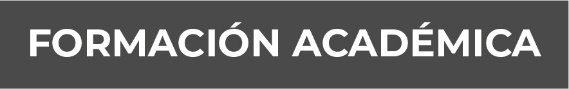 Año 1998-2003Centro Hidalguense de Estudios Superiores, Estudios de Licenciatura en DerechoTrayectoria Profesional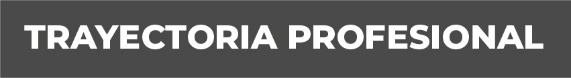 Año julio 2005 a octubre 2009Auxiliar AdministrativoAño octubre 2009 a mayo 2012Oficial SecretarioAño marzo 2015 a octubre 2019Fiscal Itinerante en la Fiscalía Itinerante de Chicontepec, Ver.Año octubre 2019 a la fechaEncargado de Despacho de la Fiscalía Coordinadora Especializada en Asuntos Indígenas y de Derechos Humanos Conocimiento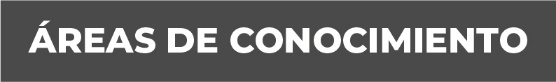 Derecho Constitucional y AmparoDerecho CivilDerecho Penal